Первенство г. Челябинска по спортивному туризму на лыжных дистанциях«УТВЕРЖДАЮ»:Главный судья ________________ (С.В. Герасимов, СС1К, г. Челябинск)«____» __________ 2022 г. ПРЕДВАРИТЕЛЬНЫЕ УСЛОВИЯ ДИСТАНЦИИ ЛЫЖНАЯ – КОРОТКАЯ (спринт) 3 КЛАСС  (код ВРВС 0840113811Я)ПЕРЕЧЕНЬ ЭТАПОВ, ПАРАМЕТРЫ, ОБОРУДОВАНИЕ И УСЛОВИЕ ПРОХОЖДЕНИЯСТАРТ  
Расстояние до этапа 1: 250 м.
Этап 1. Переправа методом "вертикальный маятник". КВ –    1      мин 
Параметры этапа:Оборудование этапа: Судейские перилаИС – БЗ. КЛ. ЗХЛЦС – БЗ. КЛ. Действия: Движение по п.7.15, 7.15.2(а) (крепление жумаром).Обратное движение: По нитке этапа.Расстояние до этапа 2: 110 м.Этап 2. Переправа по параллельным перилам с наведением верхних перил. КВ –   7    мин
Действия участника: 
1) Закрепляет верхние перила этапа на ТО2.
2) Переходит по нитке этапа на ИС. 
3) Проходит этап по условиям.Параметры этапа:Оборудование этапа: Нижние судейские перилаИС – БЗ. КЛ. ТО 1 – карабин, бревно, ЗХЛЦС – БЗ. КЛ. ТО 2 - бревноДействия: Организация перила п. 7.6. Движение п.7.8. Снятие перил п. 7.6.15.Обратное движение: По перилам по п.7.8. При отсутствии перил, по нитке этапа.
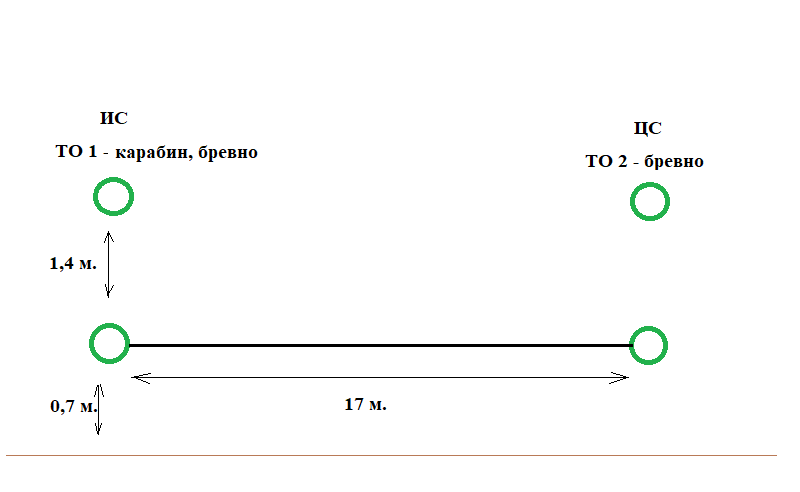 Расстояние до этапа 3: 50 м.

Этап 3. Движение по тонкому льду на лыжах. КВ –  3 мин Параметры этапа:Оборудование этапа: Судейские перилаИС – БЗ.  КЛ. ЦС – БЗ. КЛ. Действия: Движение по п.7.8.Обратное движение: По перилам по п.7.8
Расстояние до этапа 4: 200 м.Этап 4. Навесная переправа.  КВ –    2   мин
Параметры этапа:Судейские перилаИС – БЗ. КЛ. ЗХЛЦС – ОЗ. ТО – карабин. КЛ. Действия: Движение по п.7.9.Обратное движение: По перилам по п.7.9.
Расстояние до Блока этапов 5-6: 10 м.
Движение до следующего этапа без лыж!
Блок этапов 5-6: Подъем по перилам – Спуск по наклонной навесной переправе 
КВ – 8 мин 

Этап 5. Подъем по перилам.Параметры этапа:Оборудование этапа: Судейские перила.ИС – БЗ. ЦС – ОЗ. ТО - 2 карабина.Действия: Движение по п.7.10. Обратное движение: По перилам этапа по п.7.10. (спуск).Этап 6. Спуск по наклонной навесной переправе.
Параметры этапа:Оборудование этапа: Судейские перила.ИС – ОЗ. ТО - 2 карабина.ЦС – БЗ.Действия: Организация перил для дополнительной самостраховки по п. 7.6. Движение по п.7.9.  с дополнительной самостраховкой по п 7.9.4 (б) по своим перилам. Снятие перил п. 7.6.15.Обратное движение: По перилам этапа по пункту 7.9.4, 7.9.4 (а).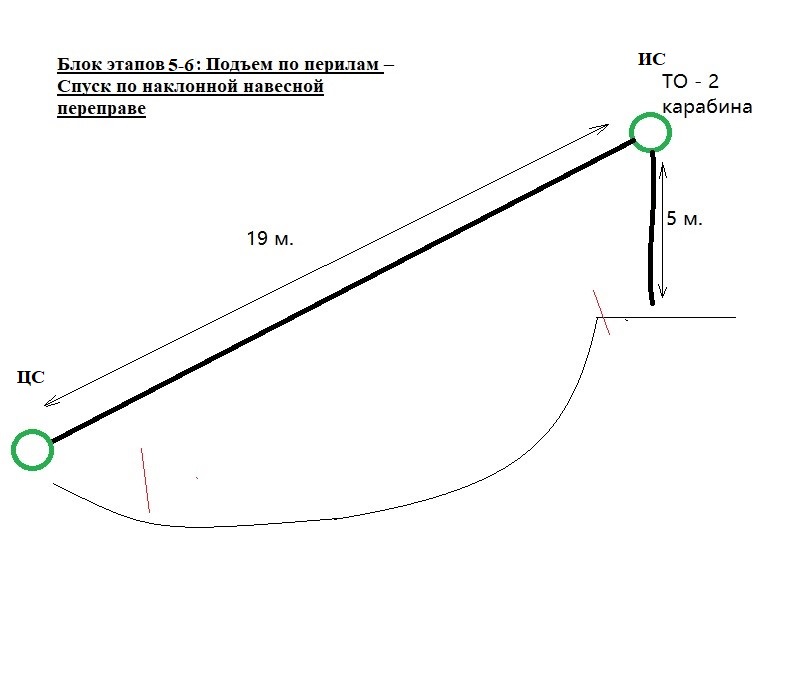 Расстояние до финиша: 180 м.ФИНИШ30 января  2022 г.Лесопарковая зона, г. Челябинск Общая характеристика дистанцииОбщая характеристика дистанцииДата проведения: 30.01.2022 г.Время старта: 10-00Длина дистанции: 800 м Количество технических этапов: 5Класс дистанции: 3
Маркировка: сплошной лентойСистема оценки: штрафнаяДлина опасной зоныВысота крепления перил3 м6 мДлина этапаРасстояние от ИС до ОЗРасстояние от ЦС до ОЗ17 м1 м1 мДлина этапаРасстояние от ИС до ОЗРасстояние от ЦС до ОЗ15 м1 м1 мДлина этапаГлубина оврагаРасстояние от ИС до ОЗ11 м.1,5 м1мДлина этапаКрутизна5 м900 Длина этапаКрутизнаРасстояние от ЦС до ОЗ19 м300 2 м